2018-01-01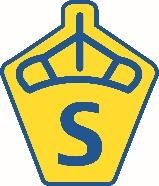 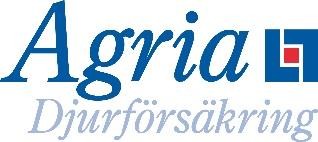 Agria Djurförsäkring är SWBs huvudsponsor och Skandinaviens största Djurförsäkringsbolag!Som huvudsponsor till SWB bidrar Agria Djurförsäkring på många olika sätt i vår verksamhet.Agria och SWBs samarbetsavtal är förlängt ännu en treårsperiod.Nedan följer utdrag ur avtalet som beskriver de stöd som kan falla bl. a SWBs regionala föreningar till godo.Ur; Avtal Försäkringsaktiebolaget Agria – Avelsföreningen för Svenska Varmblodiga Hästen (SWB) 2018-2020Agria betalar årligen under avtalsperioden till SWB ut olika stöd. Stödens former och nivåer beslutas och fördelas av Styrgruppen för Avtalet enligt nedanstående.AktivitetsstödLokalt aktivitetsbidrag till arrangörer av 3-årstester. Totalt 100 000 kronor fördelas enligt styrgruppens instruktioner till de lokala föreningarna för deras genomförande av 3-årstester. Västerbottens Hästavelsförening, Norrbottens Hästavelsföreningar, Mellersta Norrlands Hästavelsförening får ett högre belopp i så kallat ”glesbygdsstöd”.Bidraget betalas automatiskt ut till respektive arrangerande förening under hösten från SWB.Aktivitetspott: 62 500 kronor fördelas till aktiviteter i enlighet med Avtalets syfte och innehåll.StipendierAgria betalar totalt 10 000 kronor årligen i till den som erhåller Agrias Uppfödarstipendium. SWB medlemmar nominerar uppfödare under hösten. Prisutdelning sker i början av efterföljande år.Agria betalar totalt 15 000 kronor årligen i stipendier till ägarna av de totalt 3 högst bedömda 3-åriga SWB stona i hopp respektive gångarter i samband med Rikssto. Rikssto arrangeras i samband med Breeders Trophy i oktober månad.Agria betalar totalt 15 000 kronor årligen i stipendier till ägarna av de totalt 3 högst bedömda 3-åriga selektionsstona som betäckts under året.SWB bereder underlag till styrgruppen som beslutar stipendiaterna. Prisutdelning sker i början av efterföljande år.Presentkort försäkringspremieAgria lämnar årligen 10 % rabatt på försäkringspremie för Plusmedlemmarnas hästar.Agria lämnar årligen presentkort på 200 kronor i rabatt på hästförsäkringspremie hos Agria till SWB-medlemmar som är språngägare till föl efter selektionsston.Frågor ang Agrias bidrag ställs till SWBs kansli.